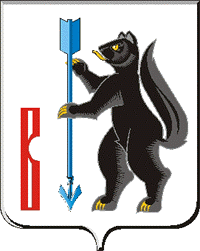 АДМИНИСТРАЦИЯГОРОДСКОГО ОКРУГА ВЕРХОТУРСКИЙ П О С Т А Н О В Л Е Н И Еот 28.06.2022 № 508г. ВерхотурьеОб утверждении Порядка сообщения представителю нанимателя (работодателю) муниципальным служащим Администрации городского округа Верхотурский о прекращении гражданства Российской Федерации, о приобретении гражданства (подданства) иностранного государства	В соответствии с Федеральным законом от 30 апреля 2021 года № 116-ФЗ «О внесении изменений в отдельные законодательные акты Российской Федерации», Федеральным законом от 02 марта 2007 года № 25-ФЗ «О муниципальной службе в Российской Федерации», руководствуясь Уставом городского округа Верхотурский,ПОСТАНОВЛЯЮ:	1.Утвердить Порядок сообщения представителю нанимателя (работодателю) муниципальным служащим Администрации городского округа Верхотурский о прекращении гражданства Российской Федерации, о приобретении гражданства (подданства) иностранного государства (прилагается).	2.Опубликовать настоящее постановление в информационном бюллетене «Верхотурская неделя» и разместить на официальном сайте городского округа Верхотурский.	3.Контроль исполнения настоящего постановления оставляю за собой.И.о. Главыгородского округа Верхотурский 					    Н.Ю. Бердникова Утвержденпостановлением Администрации городского округа Верхотурскийот 28.06.2022 № 508«Об утверждении Порядка сообщения представителю нанимателя (работодателю) муниципальным служащим Администрации городского округа Верхотурский о прекращении гражданства Российской Федерации, о приобретении гражданства (подданства) иностранного государства»Порядоксообщения представителю нанимателя (работодателю) муниципальным служащим Администрации городского округа Верхотурский о прекращении гражданства Российской Федерации, о приобретении гражданства (подданства) иностранного государства	1.Порядок сообщения представителю нанимателя (работодателю) муниципальными служащими Администрации городского округа Верхотурский о прекращении гражданства Российской Федерации, о приобретении гражданства (подданства) иностранного государства (далее - Порядок) разработан в соответствии с пунктами 9 и 9.1 части первой статьи 12 Федерального закона от 02 марта 2007 года N 25-ФЗ "О муниципальной службе в Российской Федерации" и устанавливает процедуру сообщения муниципальными служащими Администрации городского округа Верхотурский в письменной форме представителю нанимателя (работодателю):о прекращении гражданства Российской Федерации либо гражданства (подданства) иностранного государства - участника международного договора Российской Федерации, в соответствии с которым иностранный гражданин имеет право находиться на муниципальной службе (далее - о прекращении гражданства);о приобретении гражданства (подданства) иностранного государства либо получении вида на жительства или иного документа, подтверждающего право на постоянное проживание гражданина на территории иностранного государства (далее - о приобретении гражданства).2.Муниципальный служащий обязан сообщить представителю нанимателя (работодателю) о прекращении гражданства, о приобретении гражданства в день, когда муниципальному служащему стало известно об этом, но не позднее пяти рабочих дней со дня прекращения гражданства, со дня приобретения гражданства в письменной форме согласно Приложению N 1 к настоящему Порядку (далее - сообщение).3.В случае если о прекращении гражданства, о приобретении гражданства муниципальному служащему стало известно в выходные или праздничные дни, в период нахождения муниципального служащего в отпуске, командировке либо в период его временной нетрудоспособности, допускается направление сообщения представителю нанимателя (работодателю) посредством факсимильной, электронной связи с последующим представлением оригинала сообщения представителю нанимателя (работодателю) в течение первого рабочего дня после выходных или праздничных дней, окончания отпуска, командировки или периода временной нетрудоспособности соответственно.4. В сообщении указываются:фамилия, имя, отчество (последнее - при наличии) муниципального служащего, направившего сообщение, замещаемая им должность муниципальной службы;наименование государства, в котором прекращено гражданство (подданство) (Российской Федерации либо иностранного государства - участника международного договора Российской Федерации, в соответствии с которым иностранный гражданин имеет право находиться на муниципальной службе), дата прекращения гражданства - в случае прекращения гражданства (подданства);наименование иностранного государства, в котором приобретено гражданство (подданство) либо получен вид на жительство или иной документ, подтверждающий право на постоянное проживание гражданина на территории иностранного государства, дата приобретения гражданства либо права на постоянное проживание гражданина на территории иностранного государства - в случае приобретения гражданства (подданства) либо получения вида на жительство или иного документа, подтверждающего право на постоянное проживание гражданина на территории иностранного государства;дата составления сообщения и подпись муниципального служащего.К сообщению прилагаются подтверждающие документы (копии).5.Муниципальный служащий представляет сообщение ведущему специалисту организационного отдела Администрации городского округа Верхотурский.6.Сообщение муниципального служащего подлежит регистрации ведущим специалистом организационного отдела Администрации городского округа Верхотурский в день его поступления. В случае поступления сообщения в выходные или праздничные дни - в первый рабочий день, следующий за выходными или праздничными днями.7.Сообщение муниципального служащего подлежит обязательной регистрации в Журнале регистрации сообщений муниципальных служащих Администрации городского округа Верхотурский о прекращении гражданства Российской Федерации, о приобретении гражданства (подданства) иностранного государства по форме согласно Приложению N 2 к настоящему Порядку (далее - журнал).8. Рассмотрение сообщения муниципального служащего осуществляет ведущий специалист организационного отдела Администрации городского округа Верхотурский, в ходе которого он имеет право проводить собеседование с муниципальным служащим, направившим сообщение, получать дополнительные письменные пояснения по изложенным в сообщении обстоятельствам.9.По результатам рассмотрения сообщения ведущий специалист организационного отдела Администрации городского округа Верхотурский готовит заключение в день регистрации сообщения, которое должно содержать:информацию, изложенную в сообщении;информацию, полученную от муниципального служащего, направившего сообщение (при наличии);вывод о наличии либо отсутствии выявленных при рассмотрении сообщения нарушений требований Федерального закона от 02 марта 2007 года N 25-ФЗ "О муниципальной службе в Российской Федерации" при прохождении муниципальной службы и предложение для принятия решения в соответствии с законодательством Российской Федерации.10.Сообщение, заключение и подтверждающие документы (копии) в день регистрации сообщения направляются ведущим специалистом организационного отдела Администрации городского округа Верхотурский Главе городского округа Верхотурский или лицу, исполняющему его обязанности, для принятия решения.11.Глава городского округа Верхотурский или лицо, исполняющее его обязанности, не позднее трех рабочих дней со дня регистрации сообщения принимает решение об освобождении от замещаемой должности и увольнении муниципального служащего в соответствии с законодательством Российской Федерации, если иное не предусмотрено законодательством Российской Федерации.12.Сообщение муниципального служащего, заключение и подтверждающие документы (копии) приобщаются к личному делу муниципального служащего.Приложение N 1к Порядку сообщения представителю нанимателя (работодателю) муниципальными служащими Администрации городского округа Верхотурский о прекращении гражданства Российской Федерации, о приобретении гражданства (подданства)иностранного государстваСООБЩЕНИЕмуниципального служащего Администрации городского округа Верхотурскийо прекращении гражданства Российской Федерации, о приобретении гражданства                   (подданства) иностранного государства                                         __________________________________                                           (должность, фамилия, инициалы                                         __________________________________                                             представителя нанимателя)                                         __________________________________                                         от _______________________________                                                (фамилия, имя, отчество                                                (последнее при наличии)                                         __________________________________                                             муниципального служащего,                                         __________________________________                                               замещаемая должность)    В  соответствии  с пунктами 9 и 9.1 части первой статьи 12 Федеральногозакона  от  02 марта 2007 года N 25-ФЗ "О муниципальной службе в РоссийскойФедерации" сообщаю:___________________________________________________________________________                                 (указать:___________________________________________________________________________  наименование государства, в котором прекращено гражданство (подданство)                           (Российской Федерации___________________________________________________________________________     либо иностранного государства - участника международного договора                           Российской Федерации,___________________________________________________________________________        в соответствии с которым иностранный гражданин имеет право                   находиться на муниципальной службе),___________________________________________________________________________      дату прекращения гражданства - в случае прекращения гражданства                               (подданства);___________________________________________________________________________ наименование иностранного государства, в котором приобретено гражданство                             (подданство) либо___________________________________________________________________________     получен вид на жительство или иной документ, подтверждающий право                         на постоянное проживание___________________________________________________________________________            гражданина на территории иностранного государства,                дату приобретения гражданства либо права на___________________________________________________________________________ постоянное проживание гражданина на территории иностранного государства -                           в случае приобретения___________________________________________________________________________      гражданства (подданства) либо получения вида на жительство или                     иного документа, подтверждающего___________________________________________________________________________          право на постоянное проживание гражданина на территории                         иностранного государства)Достоверность сведений, изложенных в настоящем сообщении, подтверждаю.К   сообщению  прилагаю  следующие  документы,  подтверждающие  прекращениегражданства  Российской  Федерации/  приобретение  гражданства (подданство)иностранного государства:1. ________________________________________________________________________2. ________________________________________________________________________"__" __________ 20__ г. _________________ _________________________________                            (подпись)            (расшифровка подписи)Регистрационный номер ______Дата и время регистрации ____________Приложение N 2к Порядку сообщенияпредставителю нанимателя (работодателю) муниципальными служащими Администрации городского округа Верхотурский о прекращении гражданства Российской Федерации, о приобретении гражданства (подданства) иностранного государстваЖУРНАЛрегистрации сообщений муниципальных служащих Администрации городского округа Верхотурский о прекращении гражданства Российской Федерации, о приобретении гражданства (подданства) иностранного государстваN п/пДата и время поступления сообщенияФ.И.О. (последнее - при наличии), должность муниципального служащего, направившего сообщениеКраткое изложение содержания сообщенияФ.И.О. (последнее - при наличии), должность и подпись лица, принявшего сообщениеСведения о принятом по сообщению решении с указанием даты принятия решенияПодпись муниципального служащего в получении копии сообщения с резолюцией руководителя органа местного самоуправления1234567